TRƯỜNG ĐẠI HỌC NHA TRANG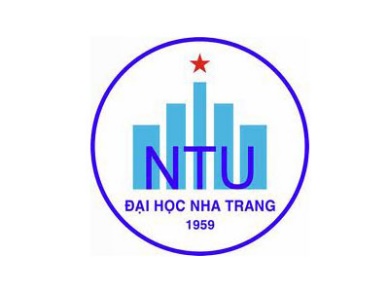 Khoa: Ngoại ngữBộ môn: Thực hành TiếngĐỀ CƯƠNG CHI TIẾT HỌC PHẦN1. Thông tin về học phần:Tên học phần:	Tiếng Việt: TIẾNG TRUNG B1.2Tiếng Anh: CHINESE B1.2		Mã học phần:	FLS398						Số tín chỉ:	4 (4-0)	Đào tạo trình độ: Cao đẳng – Đại học				Học phần tiên quyết: Tiếng Trung B1.1				2. Thông tin về GV: a.  Họ và tên:	Phạm Thị Minh Châu		Chức danh, học vị: Thạc sĩ – Giảng viênĐiện thoại: 0905.840 409			            Email: chauptm@ntu.edu.vnĐịa chỉ NTU E-learning:	https://elearning.ntu.edu.vn/my/			Địa chỉ Google Meet: https://meet.google.com/qpt-zeuy-goiĐịa điểm tiếp SV: Zalo, EL và email trong giờ hành chínhb. Họ và tên:  Nguyễn Thị  Diệu Phương	     Chức danh,  học vị: Thạc sĩ – Giảng viênĐiện thoại: 033 8882216			     Email: phuongntd@ntu.edu.vn	Địa chỉ NTU E-learning: https://elearning.ntu.edu.vn/my/Địa chỉ Google Meet: https://meet.google.com/hiz-vbct-ihwĐịa điểm tiếp SV: Zalo, EL và email trong giờ hành chính3. Mô tả học phần: Học phần cung cấp cho người học kiến thức, kỹ năng liên quan đến các chủ đề   như tình yêu đơn giản, công việc lý tưởng, mua sắm thông minh, hạnh phúc đích thực. Học phần cũng giúp sinh viên hình thành kỹ năng lập luận, trình bày một quan điểm cá nhân về một vấn đề nào đó dựa trên những dẫn chứng cụ thể, phân tích và đánh giá một ý kiến nào đó. Ngoài ra người học còn được thực hành 4 kỹ năng nghe, nói, đọc, viết trong những tình huống thuộc các chủ đề trên. Học phần cũng giúp người học được làm quen và được luyện các bộ đề thi  HSK3. Sinh viên học xong học phần này đạt được kỹ năng tương đương trình độ HSK3, tiền HSK4. 4. Mục tiêu: - Người học có đủ kiến thức ngôn ngữ ( từ vựng, ngữ pháp, cú pháp, ngữ âm...), kiến thức về văn hóa xã hội và các kỹ năng cần thiết để có thể trình bày các chủ đề liên quan đến học phần.- Sinh viên nghe hiểu các thông tin cơ bản, đồng thời có đủ kỹ năng và kiến thức cơ bản để giao tiếp trong các tình huống liên quan đến các chủ đề trên.  - Người học có đủ năng lực ngôn ngữ tương đương với trình độ HSK3, tiền HSK 4 ( Chứng chỉ quốc tế Tiếng Trung) hoặc B1( khung tham chiếu ngôn ngữ chung của Châu Âu- CECR).5. Chuẩn đầu ra (CLOs): Sau khi học xong học phần, người học có thể: Có vốn từ vựng tương đối rộng về các chủ đề khác nhau trong cuộc sống như tình cảm, công việc, mua sắm và hạnh phúc.Nghe hiểu những thông tin trong các cuộc hội thoại, độc thoại dài, những vấn đề xã hội liên quan đến chủ đề trên và có thể nói phản xạ bằng câu ngắn hoặc câu dài, giúp đối phương hiểu được ý bản thân muốn biểu đạt.Đọc hiểu được ý chính, đọc hiểu lấy thông tin chi tiết của các bài giảng, độc thoại, hội thoại, đoạn phỏng vấn dài, những vấn đề xã hội liên quan đến chủ đề trên được trình bày rõ ràng với những cấu trúc quen thuộc.Vận dụng một số kỹ thuật làm bài để  làm các dạng bài tập (trắc nghiệm khách quan chọn đáp án đúng, điền từ, xác định thông tin đúng, sai theo bài nghe, đọc, viết câu, viết đoạn, trình bày ý tưởng cá nhân bằng câu, đoạn v.v) để làm các dạng bài kiểm tra quốc tế HSK3, tiền HSK 4 hoặc tương đương.Vận dụng được các kiến thức ngôn ngữ ( từ vựng, ngữ pháp, ngữ âm) vào các tình huống liên quan đến các chủ đề của học phần.6. Đánh giá kết quả học tập: 7. Tài liệu dạy học: 8. Kế hoạch dạy học:	 9. Yêu cầu đối với người học: Thường xuyên cập nhật và thực hiện đúng kế hoạch dạy học, kiểm tra, đánh giá theo Đề cương chi tiết học phần trên hệ thống NTU E-learning lớp học phần;Thực hiện đầy đủ và trung thực các nhiệm vụ học tập, kiểm tra, đánh giá theo Đề cương chi tiết học phần và hướng dẫn của GV giảng dạy học phần;SV tham dự đầy đủ các buổi học và từng cá nhân phải tích cực thảo luận, trình bày ý kiến trong quá trình lên lớp. SV làm bài tập ở nhà theo nhóm và cá nhân.Không được vắng quá 20% số tiết của học phần.Ngày cập nhật: 25/2/2022	GIẢNG VIÊN	CHỦ NHIỆM HỌC PHẦN	(Đã ký)	(Đã ký)	ThS. Phạm Thị Minh Châu                                     	ThS. Phạm Thị Minh Châu 	(Đã ký)            ThS. Nguyễn Thị Diệu Phương                                  PHỤ TRÁCH BỘ MÔN(Đã ký)ThS. Ngô Quỳnh HoaTT.Hoạt động đánh giáHình thức/công cụ đánh giáNhằm đạt CLOsTrọng số (%)1Đánh giá quá trìnhChuyên cần （10%）a, b, c, e10%1Đánh giá quá trìnhLuyện nghe, kiểm tra, bài tập （20%）a, b, c, e20%2Thi giữa kỳTrắc nghiệm (45 phút, 50 câu)a, b, c, d, e30%3Thi cuối kỳNói theo chủ đề (theo cặp)d, e40%TT.Tên tác giảTên tài liệuNăm xuất bảnNhà xuất bảnĐịa chỉ khai thác tài liệuMục đích sử dụngMục đích sử dụngTT.Tên tác giảTên tài liệuNăm xuất bảnNhà xuất bảnĐịa chỉ khai thác tài liệuTài liệu chínhTham khảo1Khương Lệ BìnhGiáo trình chuẩn HSK 4-quyển thượng2017Nhà xuất bản tổng hợp thành phố Hồ Chí MinhCác hiệu sáchX2Vương Hải Minh301 câu đàm thoại tiếng Hoa2014Đại học Quốc gia TP HCMCác hiệu sáchX3Lương Diệu VinhĐàm thoại tiếng TQ cho người bắt đầu2006NXB Tổng hợp TP HCMCác hiệu sáchX4Vinh Kế HoaPhát triển Tiếng Hán (nói sơ cấp)2017Nhà xuấtbản Đại học Ngôn ngữ Bắc KinhCác hiệu sáchX5Vương Thục HồngPhát triển Tiếng Hán (tổng hợp sơ cấp)2017Nhà xuấtbản Đại học Ngôn ngữ Bắc KinhCác hiệu sáchXTuần Nội dungNhằm đạt CLOsPhương pháp dạy họcNhiệm vụ của người học128/2-6/3Giới thiệu môn học và phương pháp học tập.Giới thiệu nội dung học phần Tiếng Trung B1.1Ôn tập B1.1a,b,c,d,e- Thuyết giảng- Thảo luậnChuẩn bị đầy đủ tài liệu học tập, cập nhật các thông báo của GV trên EL, chuẩn bị các thiết bị học tập trực tuyến27/3-13/3Chủ đề: Tình yêu đơn giản (bài 1, 2) _phần 1Bài 1: Ngữ âm và chữ Hán liên quan đến chủ đề + Từ vựng + Bài đọc 1,2,3,4,5 a,b,c,d,e- Thuyết giảng- Thảo luận-phương pháp sắm vai.- Chuẩn bị nội dung bài 1 Giáo trình chuẩn HSK 4-quyển thượng.- Luyện ngữ âm, viết chữ Hán từ vựng bài 1.- Vận dụng từ vựng đặt câu.
- Xem trước các tài liệu trên EL: file video, mp3, pdf.314/3-20/3Chủ đề: Tình yêu đơn giản (bài 1, 2)_phần 2Bài 1:      + Ngữ pháp（在）…上不仅...也...即使...也...尽管从来a,b,c,d,e- thuyết  giảng- Thảo luận- Làm việc cá nhân, nhóm- Làm bài tập ngữ pháp bài 1,2_ Giáo trình chuẩn HSK 4-quyển thượng.- Xem trước các tài liệu trên EL: file video, mp3, pdf.-Hoàn thành bài tập nghe, đọc, viết  trên EL.421/3-27/3Chủ đề: Tình yêu đơn giản (bài 1, 2)_phần 3Bài 2: Ngữ âm và chữ Hán liên quan đến chủ đề + Từ vựng + Bài đọc 1,2,3,4,5 Luyện nói theo chủ đềa,b,c,d,e- thuyết giảng- Thảo luận- Phương pháp sắm vai.Chuẩn bị nội dung bài 2 Giáo trình chuẩn HSK 4-quyển thượng.- Luyện ngữ âm, viết chữ Hán từ vựng bài 2.- Vận dụng từ vựng đặt câu.- Xem lại các video bài giảng.5 28/3-3/4 Chủ đề: Công việc lí tưởng (bài 3, 4) _phần 1Bài 3: Ngữ âm và chữ Hán liên quan đến chủ đề + Từ vựng + Bài đọc 1,2,3,4,5 a,b,c,d,e- thuyết giảng- Làm việc cá nhân- Chuẩn bị nội dung bài 3 Giáo trình chuẩn HSK 4-quyển thượng.- Luyện ngữ âm, viết chữ Hán từ vựng bài 3.- Vận dụng từ vựng đặt câu.- Xem trước các tài liệu trên EL: file video, mp3, pdf.64/4-10/4Chủ đề: Công việc lí tưởng (bài 3, 4)_phần 2Bài 3:      + Ngữ pháp并另外以为、认为本来、原来首先…其次…a,b,c,d,e- thuyết giảng- Thảo luận- Phương pháp sắm vai- Làm bài tập ngữ pháp bài 3,4_ Giáo trình chuẩn HSK 4-quyển thượng.- Hoàn thành bài tập nghe, đọc, viết trên EL.711/4-17/4Chủ đề: Công việc lí tưởng (bài 3, 4)_phần 3Bài 4: Ngữ âm và chữ Hán liên quan đến chủ đề + Từ vựng + Bài đọc 1,2,3,4,5 Luyện nói theo chủ đềa,b,c,d,e- Thảo luận- Tổ chức học tập theo nhóm, cá nhân.Chuẩn bị nội dung bài 4 Giáo trình chuẩn HSK 4-quyển thượng.- Luyện ngữ âm, viết chữ Hán từ vựng bài 4.- Vận dụng từ vựng đặt câu.- Xem lại các video bài giảng.818/4-24/4Thi giữa kỳ a,b,c,d,eĐọc – Viết tự luận trắc nghiệmLuyện kỹ năng đọc – viết vận dụng các từ ngữ, ngữ pháp và nội dung hội thoại đã học925/4-/1/5Chủ đề: Mua sắm thông minh (bài 5, 6) _phần 1Bài 5: Ngữ âm và chữ Hán liên quan đến chủ đề + Từ vựng + Bài đọc 1,2,3,4,5 a,b,c,d,eDiễn giảng Phương pháp sắm vaiDạy nghe- Chuẩn bị nội dung bài 5 Giáo trình chuẩn HSK 4-quyển thượng.- Luyện ngữ âm, viết chữ Hán từ vựng bài 5.- Vận dụng từ vựng đặt câu.- Xem trước các tài liệu trên EL: file video, mp3, pdf.102/5-8/5Chủ đề: Chủ đề: Mua sắm thông minh (bài 5, 6) _phần 2Bài 1:      + Ngữ pháp（在）…下对…来说特别、尤其竟然再说a,b,c,d,eDiễn giảngPhương pháp sắm vai.- Làm bài tập ngữ pháp bài 5,6_ Giáo trình chuẩn HSK 4-quyển thượng.- Hoàn thành bài tập nghe, đọc, viết trên EL.119/5-15/5Chủ đề: Mua sắm thông minh (bài 5, 6) _phần 3Bài 6: Ngữ âm và chữ Hán liên quan đến chủ đề + Từ vựng + Bài đọc 1,2,3,4,5 Luyện nói theo chủ đềa,b,c,d,eThảo luận nhómChuẩn bị nội dung bài 6 Giáo trình chuẩn HSK 4-quyển thượng.- Luyện ngữ âm, viết chữ Hán từ vựng bài 6.- Vận dụng từ vựng đặt câu.- Xem lại các video bài giảng.1216/5-22/5Chủ đề: Hạnh phúc đích thực (bài 9, 10) _phần 1Bài 9: Ngữ âm và chữ Hán liên quan đến chủ đề + Từ vựng + Bài đọc 1,2,3,4,5 a,b,c,d,eDiễn giảngPhương pháp sắm vai.- Chuẩn bị nội dung bài 9 Giáo trình chuẩn HSK 4-quyển thượng.- Luyện ngữ âm, viết chữ Hán từ vựng bài 9.- Vận dụng từ vựng đặt câu.- Xem trước các tài liệu trên EL: file video, mp3, pdf.1323/5-29/5Chủ đề: Hạnh phúc đích thực (bài 9, 10)_phần 2Bài 9:      + Ngữ pháp不了、得了在…看来但是、可是、不过结果确实a,b,c,d,ePhương pháp sắm vai.Thảo luận- Làm bài tập ngữ pháp bài 9,10_ Giáo trình chuẩn HSK 4-quyển thượng.- Hoàn thành bài tập nghe, đọc, viết trên EL.1430/5-5/6Chủ đề: Hạnh phúc đích thực (bài 9, 10)_phần 3Bài 10: Ngữ âm và chữ Hán liên quan đến chủ đề + Từ vựng + Bài đọc 1,2,3,4,5 - Luyện nói theo chủ đềa,b,c,d,e- Diễn giảng- Thảo luậnChuẩn bị nội dung bài 10 Giáo trình chuẩn HSK 4-quyển thượng.- Luyện ngữ âm, viết chữ Hán từ vựng bài 10.- Vận dụng từ vựng đặt câu.- Xem lại các video bài giảng.156/6-12/6Ôn tập-Luyện nói 4 chủ đề đã học-Ôn tập nội dung cốt lõi chuẩn bị thi cuối kỳ.a,b,c,d,e-Thuyết  giảng- Phương pháp sắm vaiChuẩn bị ý tưởng để hội thoại về nội dung liên quan đến các chủ đề đã học và làm bài tập chuẩn bị thi cuối kỳ.